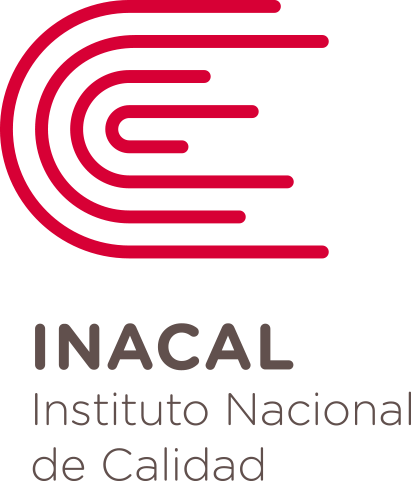 Anexo N° 5DECLARACION JURADA PARA LA POSTULACIÓNLa/el que suscribe 	Identificada/o con DNI N°		, domiciliada/o en	DECLARO BAJO JURAMENTO:No registrar Antecedentes Penales1, Judiciales y Policiales.Decreto supremo N° 075-2008-PCM: No tener impedimento de contratar con el Estado en la modalidad de Servicios ni estar dentro de las Prohibiciones e incompatibilidades.En caso de resultar falsa la información que proporciono, me someto a las disposiciones sobre el delito de falsa declaración en Procesos Administrativos – Artículo   411° del Código Penal y Delito contra la Fe Pública – Título XIX del Código Penal, acorde al artículo 32° de la Ley N° 27444, Ley del Procedimiento Administrativo General.	(FIRMA)Lima,  _______ de  _______________ de 201___.(Nombres y Apellidos)